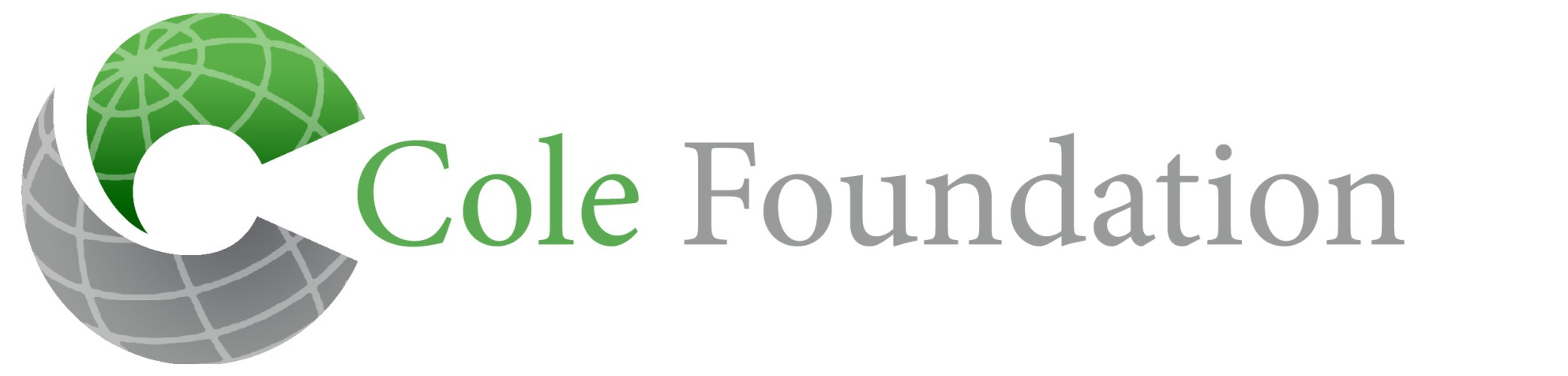 EXCLUSIONS FROM GRANT FUNDING The Cole Foundation would be honored to help you with all your healthcare needs; however, there must be limits for all sources of funding.  The following list is items/services that are “exclusions”.  Exclusions are items/services that the Cole Foundation DOES NOT consider for funding.  The Cole Foundation will NOT pay for these services even if your physician recommends the items/services.  Please indicate by your signature at the bottom of this form that you understand that these services will not be included in the funding from the Cole Foundation.  Exclusions Include:Dental or orthodontic treatment. Any pharmaceutical items or drugs. Vehicles (cars, vans, trucks, etc.) Transportation Service dogs or other animal/pets. BiofeedbackBiomedical consultationsChelation therapyHeavy metal toxicity testingHyperbaric oxygen treatmentHerbal treatment or testingRelationship Development Intervention (RDI)Any forms of reproduction, including, but not limited to infertility testing or drugs, pregnancy testing or treatment, birthingOther exclusions:  Autopsy, burial costs, funeral costs, clinical trials.  ________________________________________________Applicant’s Signature or Parent’s Signature________________________________________________Applicant’s Printed Name ________________________Datether exclusions:  Autopsy, burial costs, funeral costs, clinical trials.  g or drugs, pregnancy testing or treatment, birthing
